                                                        РОССИЙСКАЯ ФЕДЕРАЦИЯ                                      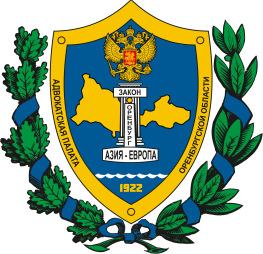                                          НЕГОСУДАРСТВЕННАЯ НЕКОММЕРЧЕСКАЯ ОРГАНИЗАЦИЯ                   АДВОКАТСКАЯ  ПАЛАТА ОРЕНБУРГСКОЙ ОБЛАСТИ               460000, Россия, г. Оренбург, ул. Карагандинская, 28                   Тел(факс): (3532) 48- 28 -34     E-mail: orenpalata56@yandex.ruУТВЕРЖДЕНО Решением Совета Адвокатской палаты Оренбургской области № ____от «___» декабря 2022 г.П О Р Я Д О Копределения норм представительства  и избрания делегатов на XXI Отчетно-выборную Конференцию адвокатов, состоящих в реестре адвокатов  Оренбургской областиДанный порядок принимается в соответствии со ст. 31 ФЗ «Об адвокатской деятельности и адвокатуре в РФ», с полномочиями Совета адвокатской палаты по определению норм представительства на Конференцию и порядок избрания делегатов.1. Делегаты на Конференцию избираются открытым голосованием, в следующем порядке:1.1. Адвокаты, осуществляющие адвокатскую деятельность в  коллегиях адвокатов и адвокатских бюро с численностью 10 и более адвокатов, проводят в своих адвокатских образованиях собрания по избранию делегатов по установленной норме представительства от количества адвокатов, принявших участие в собрании по выборам делегатов. Собрания считаются правомочными, если в их работе приняло участие не менее 10 адвокатов. Ответственными за организацию собраний являются руководители адвокатских образований.1.2. Адвокаты, осуществляющие адвокатскую деятельность в адвокатских кабинетах, коллегиях адвокатов и адвокатских бюро с численностью менее 10 адвокатов, принимают  участие в собраниях, организуемых  Советом Адвокатской палаты Оренбургской области на административно-территориальных округах: Западного, Центрального и Восточного.  2. Решения на собраниях, указанных в пп. 1.1. и 1.2. настоящего Порядка, принимаются простым большинством голосов адвокатов, участвующих в данных собраниях.При принятии решений каждый явившийся и зарегистрированный  участник собрания обладает одним голосом. Передача права голоса участником собрания иным лицам по доверенности не допускается.Делегатом  может быть избран адвокат, состоящий в реестре адвокатов Оренбургской области не менее 1 года и не имеющего  дисциплинарного взыскания (п. 1 ст. 26 КПЭА)Делегатом  может быть избран адвокат, отсутствующий на собрании, но включенный в его список, при наличии его соответствующего письменного согласия. 3. При избрании делегатов необходимо иметь ввиду, что в случае, если число адвокатов, участвующих в собрании, не является кратным числу 10, то адвокаты вправе избрать делегатов по следующему принципу: если число адвокатов, участвующих в избрании делегатов, превышает 10 человек, то в случае оставшейся численности свыше 50% (от 10) избирается еще один делегат, если менее 50% (5 и менее) – делегат не избирается. 4. Протоколы собраний по избранию делегатов на  ежегодную Конференцию адвокатов Оренбургской области представляются в Совет Адвокатской палаты  Оренбургской области не позднее 5 суток со дня проведения собрания. 5. Адвокаты: члены Совета Адвокатской палаты Оренбургской области; Квалификационной комиссии Адвокатской палаты Оренбургской области; Ревизионной комиссии и Комиссии по защите социальных и профессиональных прав адвокатов, являются делегатами Конференции и дополнительно не избираются.6. Всем руководителям адвокатских образований и адвокатам, назначенным Советом адвокатской палаты Оренбургской области ответственными за организацию собраний адвокатов, учредивших адвокатские кабинеты, организовать выборы делегатов и предоставить выписку из протокола собрания об избранных делегатах в Совет палаты не позднее 25 января 2023 года.7. Руководителям адвокатских образований освободить избранных делегатов от выполнения поручений и обеспечить их явку на Конференцию. Делегатам, осуществляющим свою деятельность в форме адвокатского кабинета, не принимать к исполнению поручения на время участия в Конференции, а в случае необходимости заблаговременно сообщить судебно-следственным органам о своей занятости на Конференции.8. Делегатам Конференции принять меры к соблюдению санитарно-эпидемиологических требований, действующих на день проведения конференции.9. Отсутствие избранного делегата на Конференции без уважительной причины является нарушением п. 4 ч. 1 ст. 7 Федерального закона «Об адвокатской деятельности и адвокатуре в РФ», ч. 6 ст. 15 Кодекса профессиональной этики адвоката с возможностью применения мер дисциплинарной ответственности за неисполнение решения органа адвокатской палаты в соответствии с п. 1 ч. 9 ст. 23 Кодекса профессиональной этики адвоката.Президент АПОО            _______________ Ковалев В.А.Примерная форма протоколаПРОТОКОЛ
Собрания адвокатов, осуществляющих адвокатскую
деятельность в Адвокатских кабинетах.
«____»___________202___г.Всего по списку: ______Присутствовало: ______ПОВЕСТКА ДНЯ
1.Избрание председателя и секретаря собрания.2.Избрание делегата(ов) на очередную ежегодную Конференцию адвокатов Оренбургской области 1. Избрание председателя и секретаря собрания.
____________________ предложил(ла) избрать председателем собрания
____________________________, секретарем собрания ___________________________.РЕШИЛИ:
Избрать председателем собрания _________________________________.Секретарем собрания ________________________.Результаты голосования:За -                                  Против  -                                 Воздержались -2. Избрание делегата(ов) на очередную ежегодную Конференцию адвокатов Оренбургской области._______________________ сообщил(а) о норме представительства на ежегодную конференцию адвокатов Оренбургской области, определенной решением Совета Адвокатской Палаты Оренбургской области, и разъяснил(а) порядок избрания делегатов. Учитывая количество адвокатов по списку, председательствующий предложил(а) избрать делегата(ов): ___________________________________________________________._____________________ предложил(а) дополнить список кандидатов следующими делегатами: _________________________________________________Результаты голосования (списком или по каждому):За -                                  Против  -                                 Воздержались -По результатам голосования принято решение: - избрать делегатами на ежегодную Конференцию адвокатов Оренбургской области ______________________________________________________________________ Председатель собрания: ___________________Секретарь: ________________